Living In the CityProblems and Challenges Associated with the Contemporary Housing PolicyREGISTRATION FORM THE CONFERENCE IS FREE OF CHARGE. Please send the registration form to the following address: misz.ajdacki@pg.gda.pl not later than 20/06/2016 ……………………………………………................                          ……………………………………………................/PLACE, DATE/                                                                                           /SIGNATURE/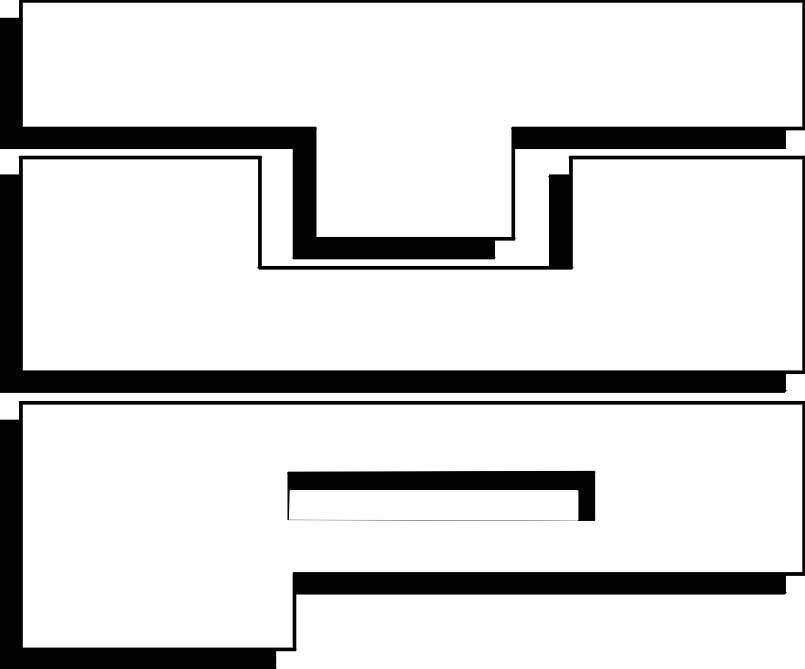 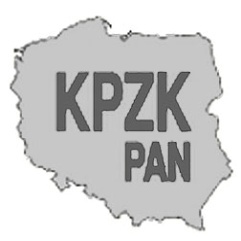 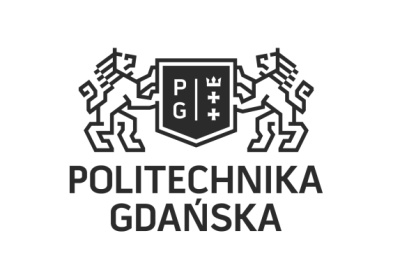 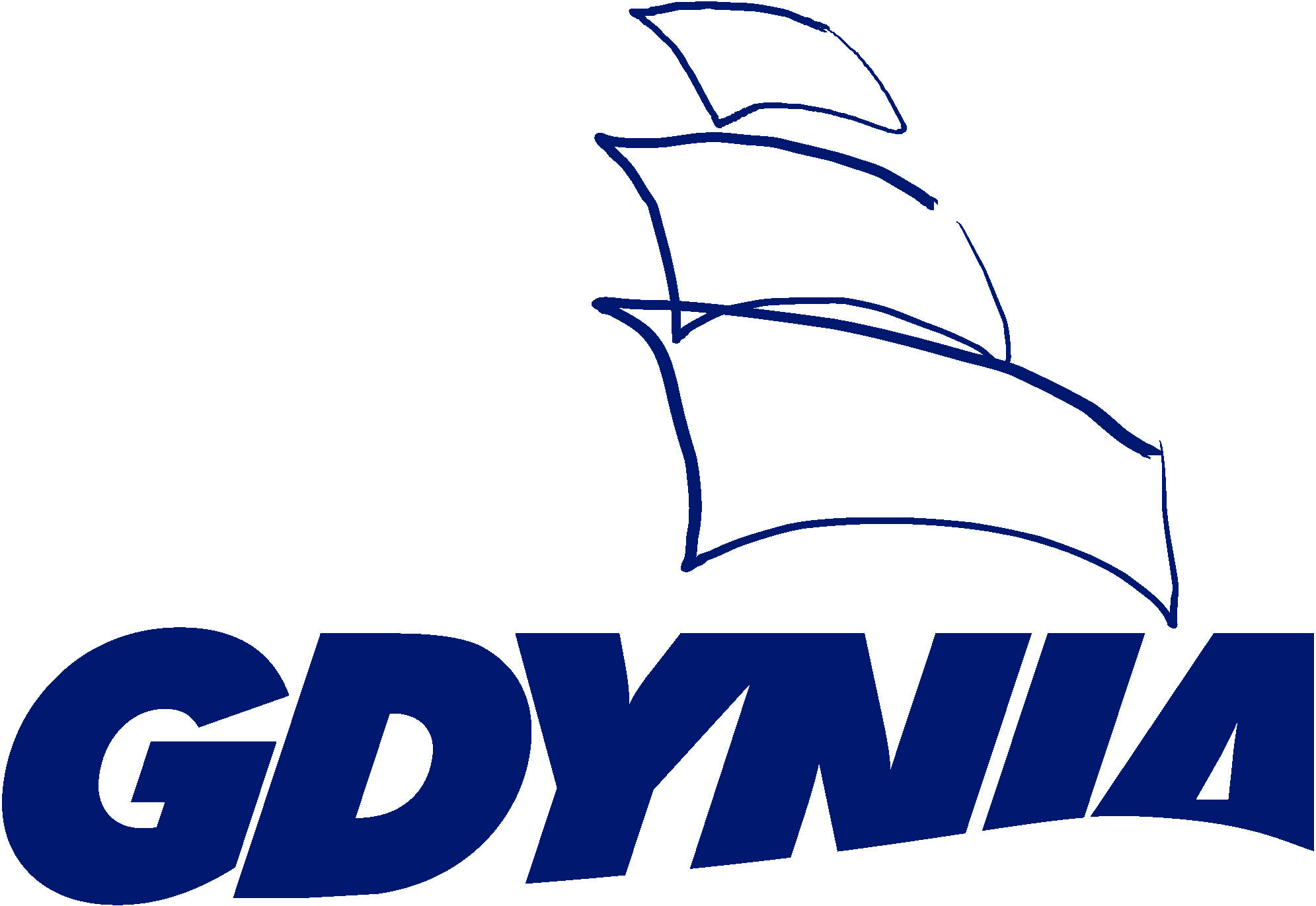 International ConferenceDATES:23-24/06/2016 PLACE:Gdyńska Szkoła Filmowa (Gdynia Film School), Plac Grunwaldzki 2  81-372 GdyniaPARTICIPANT’S DETAILSPARTICIPANT’S DETAILSTitle Name, family name Organisation PositionE-mailPhone noThis activity is co-organised by The Polish National Delegation of the International Society of City and Regional Planners ISOCARP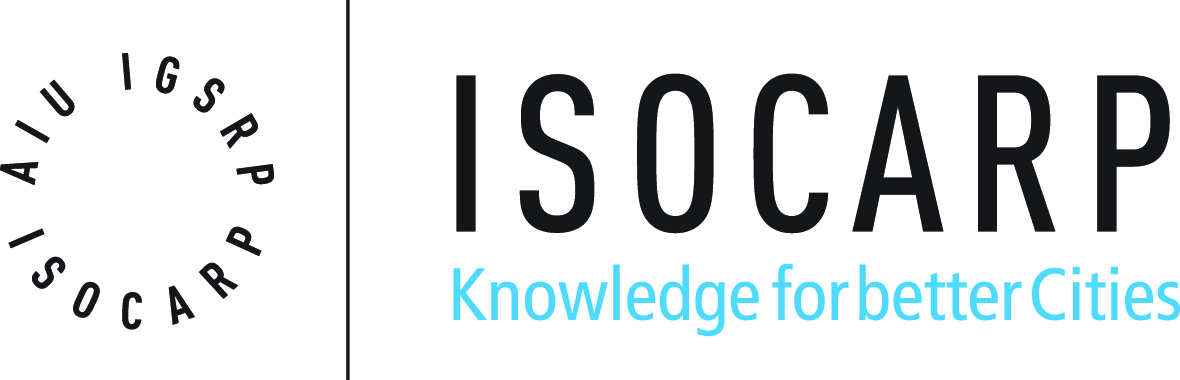 